PRAZNIK RADA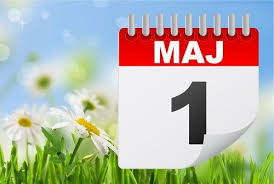 DANAS JE PRVI MAJ – PRAZNIK RADA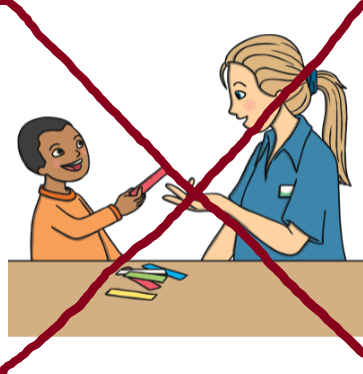 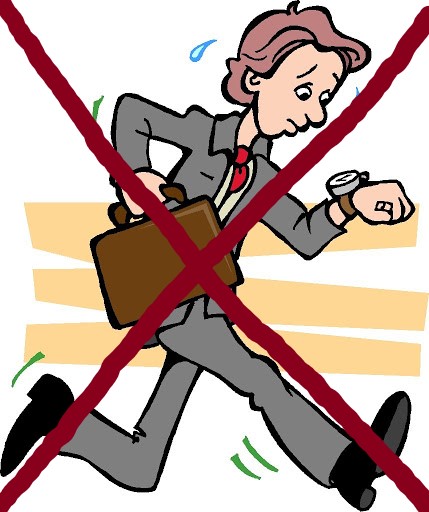                            NEMA NASTAVE,                                                                                                  NE IDE SE NA POSAO,         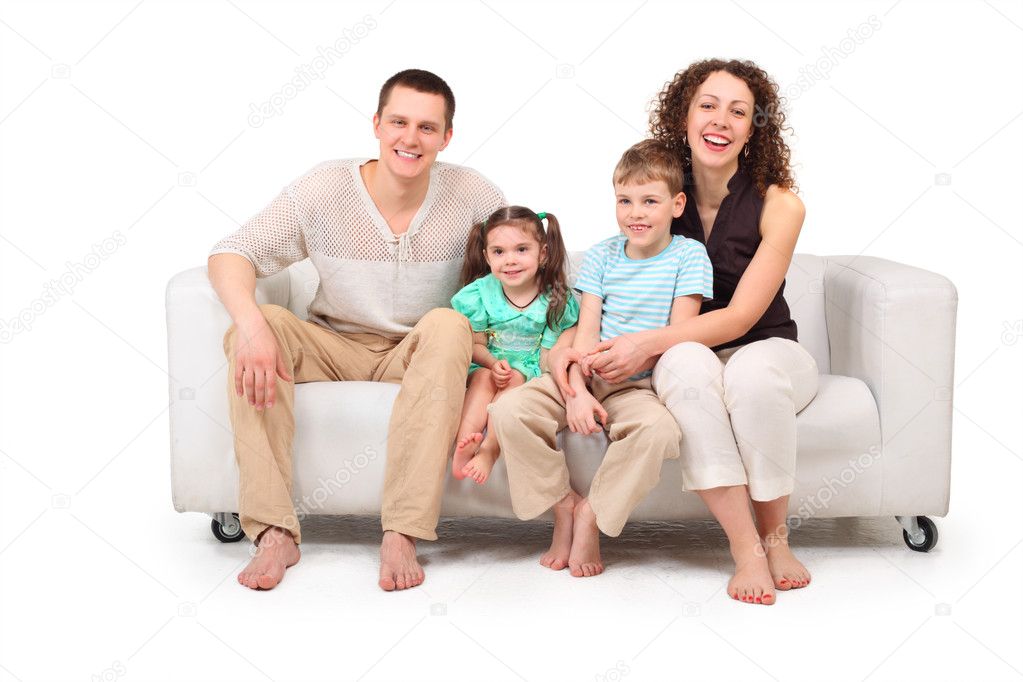 I SVI SE ODMARAJU.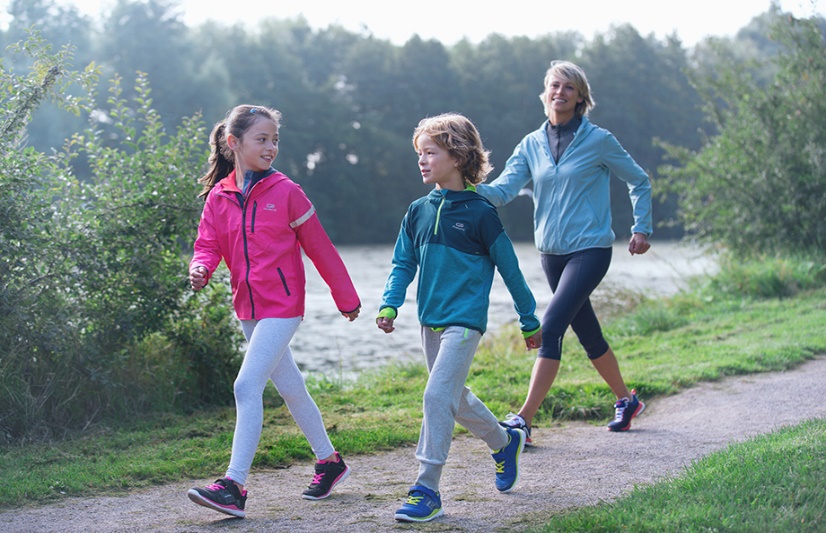 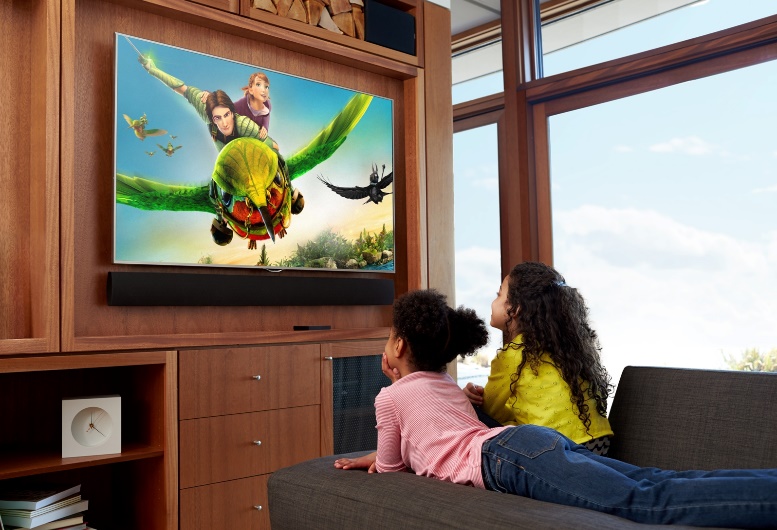                             ŠEĆEMO SE,                                                                                                       GLEDAMO TELEVIZIJU,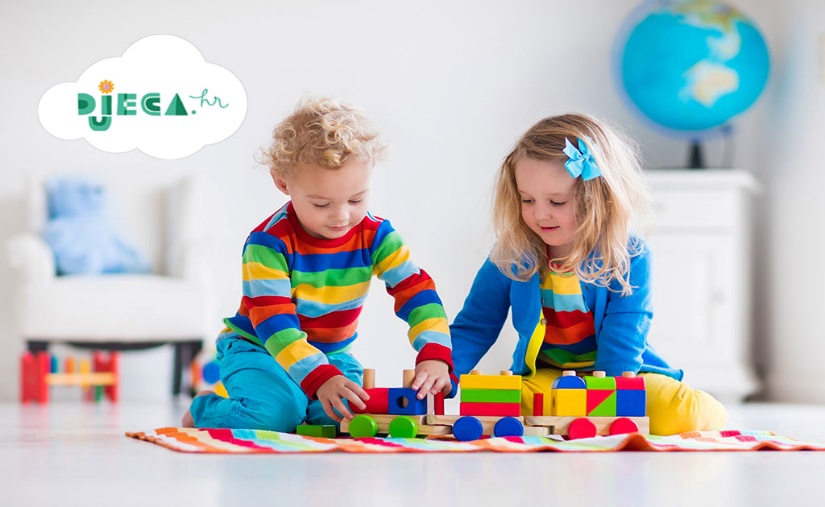 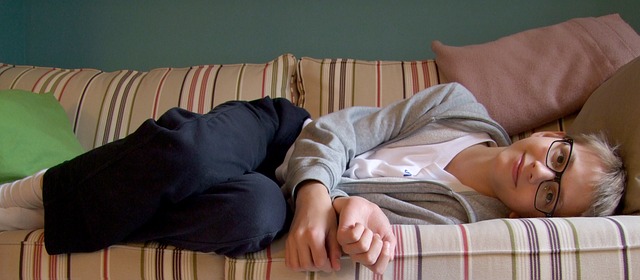                          IGRAMO SE,                                                                                                                     OPUŠTAMO…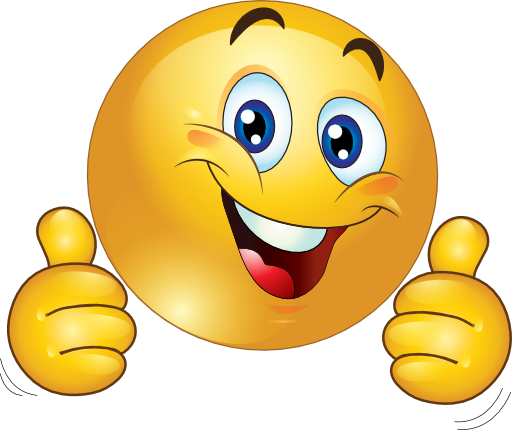 I TEBI ŽELIM UGODAN ODMOR!